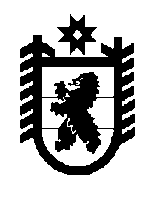 Совет Олонецкого городского поселения –представительный орган муниципального образования5-е заседание пятого созываРЕШЕНИЕот 22 декабря 2022 года                        № 40 Об избрании Главы Олонецкого городского поселения В соответствии со ст.30 Устава Олонецкого городского поселения и статьей 6 Регламента работы Совета, утвержденного решением Совета от 28.02.2012 № 14, протоколами № 1 и № 2 счетной комиссии по избранию Главы Олонецкого городского поселения,  Совет Олонецкого городского поселения – представительный орган муниципального образования РЕШИЛ:1. Избрать Главой Олонецкого городского поселения Васильева Дениса Викторовича, депутата Совета Олонецкого городского поселения по   избирательному  округу  № 7.      2. Настоящее решение вступает в силу с момента подписания и подлежит официальному опубликованию в районной газете  «Олония» и на офицальном сайте Олонецкого национального муниципального района.ГлаваОлонецкого городского поселения                                                                                                             Д.В. Васильев 